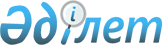 Қазақстан Республикасы Үкіметінің 2002 жылға арналған заң жобалау жұмыстарының жоспары туралыҚазақстан Республикасы Үкіметінің қаулысы 2002 жылғы 14 ақпан N 218

      Қазақстан Республикасының Үкіметі қаулы етеді: 

      1. Қоса беріліп отырған Қазақстан Республикасы Үкіметінің 2002 жылға арналған заң жобалау жұмыстарының жоспары (бұдан әрi - Жоспар) бекітілсін. 

      Ескерту. 1-тармақ өзгерді - ҚР Үкіметінің 2002.08.02. N 865 қаулысымен. 

      2. Үкіметтің заң жобалау жұмысын үйлестіру және осы қаулының  орындалуын бақылау Қазақстан Республикасының Әділет министрлігіне жүктелсін. 

      2-1. Жоспарда көзделген заң жобаларын әзiрлеушi мемлекеттiк органдар Әдiлет министрлiгiне және Yкiметке айдың 20-күнiнен кешiктiрмей Жоспарда белгiленген заң жобаларын ұсынсын. 

      Ескерту. 2-1-тармақпен толықтырылды - ҚР Үкіметінің 2002.08.02. N 865 қаулысымен.       3. Осы қаулы қол қойылған күнінен бастап күшіне енеді.       Қазақстан Республикасының 

           Премьер-Министрі 

Қазақстан Республикасы  

Үкіметінің       

2002 жылғы 14 ақпандағы 

N 218 қаулысымен   

бекітілген       

Қазақстан Республикасы Үкіметінің 2002 жылға арналған заң жобалау жұмыстарының жоспары __________________________________________________________________ 

Р/! Заң жобасының атауы ! Әзірлеуші !     Ұсыну мерзімі 

с !                     !           ! Әдмині ! Үкімет ! Парламент 

N !                     !           ! 

__________________________________________________________________ 

1  Төтенше жағдайдың    ІІМ, ТЖА, ӘдМ  қаңтар   ақпан    наурыз 

   құқықтық режимі 

   туралы 

__________________________________________________________________ 

2  Әскери жағдай        ҚорМ, ӘдМ      қаңтар   ақпан    наурыз 

   туралы 

__________________________________________________________________ 

3  Қазақстан            МАКМ           қаңтар   ақпан    наурыз 

   Республикасындағы 

   мемлекеттік жастар 

   саясаты туралы 

__________________________________________________________________ 

4  Қазақстан            ПКҚ (келісім   қаңтар   ақпан    наурыз 

   Республикасы         бойынша) 

   Президентінің 

   "Қазақстан Республи. 

   касы Президентінің 

   Күзет қызметі 

   туралы" 1995 жылғы 

   3 қазандағы N 2483 

   заң күші бар Жар. 

   лығына өзгерістер мен 

   толықтырулар енгізу 

   туралы 

__________________________________________________________________ 

5  "Әкімшілік құқық     ӘдМ, ЭМРМ,     қаңтар   ақпан    наурыз 

    бұзушылық туралы"   МКМ, Ұлтбанк 

    Қазақстан           (келісім 

    Республикасының     бойынша), Бас 

    кодексіне өзгеріс.  прокуратура 

    тер мен толықты.    (келісім 

    рулар енгізу туралы бойынша) 

___________________________________________________________________ 

6  Қазақстан Республика.  МБА          қаңтар   ақпан    наурыз 

   сының кейбір заң 

   кесімдеріне шағын 

   кәсіпкерлікті 

   мемлекеттік қолдау 

   мәселелері бойынша 

   өзгерістер мен 

   толықтырулар енгізу 

   туралы 

___________________________________________________________________ 

7 Алып тасталды - ҚР Үкіметінің 2002.08.02. N 865 қаулысымен. 

___________________________________________________________________ 

8  Алып тасталды - ҚР Үкіметінің 2002.05.07. N 505 қаулысымен. 

___________________________________________________________________ 

9  Алып тасталды - ҚР Үкіметінің 2002.08.02. N 865 қаулысымен. 

___________________________________________________________________ 

10  Алып тасталды - ҚР Үкіметінің 2002.08.02. N 865 қаулысымен. 

___________________________________________________________________ 

11 Қылмыстық, Қылмыстық ӘдМ, ІІМ, ҚПА, ақпан    наурыз   сәуір 

   іс жүргізу және      ҰҚК (келісім 

   Қылмыстық атқару     бойынша), Бас 

   кодекстеріне         прокуратура 

   өзгерістер мен       (келісім 

   толықтырулар         бойынша) 

   енгізу туралы 

___________________________________________________________________ 

12 "Атқарушылық іс      СӘК (келісім   ақпан    наурыз   сәуір 

   жүргізу және сот     бойынша), ӘдМ, 

   орындаушыларының     ҚарМ, Бас про. 

   мәртебесі туралы"    куратура (келі. 

   Қазақстан Респу.     сім бойынша) 

   бликасының Заңына 

   өзгерістер мен 

   толықтырулар енгізу 

   туралы 

___________________________________________________________________ 

13 Мемлекеттік тіркеу   ӘдМ, Жер ре.   ақпан    наурыз   сәуір 

   мәселелері бойынша   рурстары 

   кейбір заң           жөніндегі 

   кесімдеріне          агенттік 

   өзгерістер мен 

   толықтырулар 

   енгізу туралы 

___________________________________________________________________ 

14 "Бас бостандығынан   ІІМ, ӘдМ, ҚР   ақпан    наурыз   сәуір 

   айыру орындарынан    Президенті 

   босатылған адамдарды жанындағы Отба. 

   әкімшілік қадағалау  сы және әйелдер 

   туралы" Қазақстан    істері жөнін. 

   Республикасының      дегі ұлттық 

   Заңына өзгерістер    комиссия 

   мен толықтырулар     (келісім 

   енгізу туралы        бойынша) 

___________________________________________________________________ 

15  Алып тасталды - ҚР Үкіметінің 2002.08.02. N 865 қаулысымен. 

___________________________________________________________________ 

16 Темекі бұйымдарының  МКМ            наурыз   сәуір    мамыр 

   өндірісі мен оның 

   айналымын мемлекет. 

   тік реттеу туралы 

___________________________________________________________________ 

17 Электронды құжат     ККМ            сәуір    мамыр    маусым 

   және электронды 

   сандық қою туралы 

___________________________________________________________________ 

18  Алып тасталды - ҚР Үкіметінің 2002.08.02. N 865 қаулысымен. 

__________________________________________________________________ 

19  Алып тасталды - ҚР Үкіметінің 2002.08.02. N 865 қаулысымен. 

__________________________________________________________________ 

20 Қазақстан Республика. ТОҚМ          сәуір    мамыр    маусым 

   сының Орман кодексі 

___________________________________________________________________ 

21 Қазақстан Республика. МБА           сәуір    мамыр    маусым 

   сының кейбір заң 

   кесімдеріне тұрғын 

   үй-коммуналдық 

   саласы мәселелері 

   бойынша өзгерістер 

   мен толықтырулар 

   енгізу туралы 

___________________________________________________________________ 

22 Адвокаттық қызмет    ӘдМ            сәуір    мамыр    маусым 

   селелері бойынша 

   кейбір заң кесімде. 

   ріне өзгерістер 

   мен толықтырулар 

   енгізу туралы 

___________________________________________________________________ 

23 Нотариат мәселелері  ӘдМ            сәуір    мамыр    маусым 

   бойынша кейбір заң 

   кесімдеріне өзгеріс. 

   тер мен толықтырулар 

   енгізу туралы 

___________________________________________________________________ 

24 "Әскери қызметшілер. ҚорМ           сәуір    мамыр    маусым 

   дің мәртебесі және 

   олар мен отбасы 

   мүшелерін әлеуметтік 

   қорғау туралы 

   "Қазақстан Республи. 

   касының Заңына 

   өзгерістер мен 

   толықтырулар 

   енгізу туралы 

___________________________________________________________________ 

25  Алып тасталды - ҚР Үкіметінің 2002.08.02. N 865 қаулысымен. 

___________________________________________________________________ 

26 Алып тасталды - ҚР Үкіметінің 2002.11.14. N 1205 қаулысымен. 

___________________________________________________________________ 

27  Алып тасталды - ҚР Үкіметінің 2002.08.02. N 865 қаулысымен. 

___________________________________________________________________ 

28 "Мемлекеттік қызмет  МҚА, ІІМ       сәуір    мамыр    маусым 

   туралы" Қазақстан 

   Республикасының 

   Заңына өзгерістер 

   мен толықтырулар 

   енгізу туралы 

___________________________________________________________________ 

29 Шағын несие беру     Ұлтбанк        мамыр    маусым   шілде 

   ұйымдары туралы      (келісім 

                        бойынша), ҚР 

                        Президенті 

                        жанындағы 

                        Отбасы 

                        және әйелдер 

                        істері жөнін. 

                        дегі ұлттық 

                        комиссия 

                        (келісім 

                        бойынша) 

____________________________________________________________________ 

30 "Бағалау қызметі     ӘдМ            мамыр    маусым    шілде 

   туралы" Қазақстан 

   Республикасының 

   Заңына өзгерістер 

   мен толықтырулар 

   енгізу туралы 

___________________________________________________________________ 

31 Автомобиль көлігі    ККМ            мамыр    маусым    шілде 

   туралы 

___________________________________________________________________ 

32 Несие серіктестік.   Ұлтбанк (келі. мамыр    маусым    шілде 

   тері туралы          сім бойынша) 

___________________________________________________________________ 

33 Жарнама туралы       ӘдМ, МБА, МАКМ мамыр    маусым    шілде 

___________________________________________________________________ 

34 Алып тасталды - ҚР Үкіметінің 2002.08.02. N 865 қаулысымен. 

__________________________________________________________________ 

35 "Лицензиялау туралы" ЭСМ            маусым    шілде     тамыз 

   Қазақстан Республи. 

   касының Заңына 

   өзгерістер мен то. 

   лықтырулар енгізу 

   туралы 

___________________________________________________________________ 

35-1 Қазақстан          ЭМРМ           маусым    шiлде     тамыз 

     Республикасының                        Ұ.С. Қарабалин 

     кейбiр заң актi. 

     лерiне жер қойнау. 

     ын пайдалану және 

     мұнай операцияла. 

     рын жүргiзу мәсе. 

     лелерi бойынша 

     өзгерiстер мен 

     толықтырулар 

     енгізу туралы 

___________________________________________________________________ 

36 Қазақстан Республи.  СА             шілде     тамыз    қыркүйек 

   касының кейбір заң 

   актілеріне статисти. 

   калық есеп мәселе. 

   лері бойынша өзгеріс. 

   тер мен толықтырулар 

   енгізу туралы 

___________________________________________________________________ 

37 Еңбек қауіпсіздігі   ЕХҚМ           шілде     тамыз    қыркүйек 

   және оны қорғау 

   туралы 

___________________________________________________________________ 

38 Қазақстан Республи.  ЭСМ            шілде     тамыз    қыркүйек 

   касының кейбір заң 

   актілеріне стандарт. 

   тау және сертифи. 

   каттау мәселелері 

   бойынша өзгерістер 

   мен толықтырулар 

   енгізу туралы 

___________________________________________________________________ 

39 Ақпараттандыру       ККМ            шілде     тамыз    қыркүйек 

   туралы 

___________________________________________________________________ 

40 "Бюджет жүйесі       ҚарМ           шілде     тамыз    қыркүйек 

    туралы" Қазақстан 

    Республикасының 

    Заңына өзгерістер 

    мен толықтырулар 

    енгізу туралы 

___________________________________________________________________ 

40-1 Алып тасталды - ҚР Үкіметінің 2002.08.02. N 865 қаулысымен. 

___________________________________________________________________ 

41 Алып тасталды - ҚР Үкіметінің 2002.12.29. N 1438 қаулысымен. 

___________________________________________________________________ 

42 2003 жылға арналған  ҚарМ, МКМ,     тамыз    тамыз    қыркүйек 

   республикалық бюджет ЭСМ 

   туралы 

___________________________________________________________________ 

43 Алып тасталды - ҚР Үкіметінің 2002.08.02. N 865 қаулысымен. 

___________________________________________________________________ 

44 Алып тасталды - ҚР Үкіметінің 2002.08.02. N 865 қаулысымен. 

___________________________________________________________________ 

45 Алып тасталды - ҚР Үкіметінің 2002.08.02. N 865 қаулысымен. 

___________________________________________________________________ 

46 "Бәсекелестік және   МБА           қыркүйек   қазан     қараша 

   монополиялық қызмет. 

   ті шектеу туралы" 

   Қазақстан Республи. 

   касының Заңына 

   өзгерістер мен 

   толықтырулар енгізу 

   туралы 

___________________________________________________________________ 

47 Қазақстан Республи.  ТОҚМ          қыркүйек   қазан     қараша 

   касының Су кодексіне 

   өзгерістер мен толық. 

   тырулар енгізу туралы 

___________________________________________________________________ 

47-1. "Ұлттық мұрағат  ҚПА  қыркүйек қазан  қараша  Жәшібеков Ғ.Б. 

      қоры мен 

      мұрағаттар 

      туралы" 

      Қазақстан 

      Республикасының 

      Заңына толық. 

      тырулар енгізу 

      туралы <*> 

_________________________________________________________________ 

48 Туристік қызметтер   ТСА           қыркүйек   қазан     қараша 

   көрсетуге арналған 

   шарт бойынша 

   туроператорлар мен 

   турагенттердің аза. 

   маттық-құқықтық жауап. 

   кершілігін міндетті 

   сақтандыру туралы 

___________________________________________________________________ 

49 Бағалы қағаздар      ҰлттықБанк     қазан    қараша   желтоқсан 

   рыногы туралы        (келісім 

                        бойынша) 

___________________________________________________________________ 

50 Кейбір заң актілері. ҰлттықБанк     қазан    қараша   желтоқсан 

   не ипотекалық        (келісім 

   несиелендіру мәсе.   бойынша) 

   лері бойынша 

   өзгерістер мен 

   толықтырулар енгізу 

   туралы 

___________________________________________________________________ 

51 Адамның өсімталдық   Денсаулық.     қазан    қараша   желтоқсан 

   құқықтары мен оларды    мині 

   жүзеге асыру кепіл. 

   діктері туралы 

___________________________________________________________________ 

52 "Қазақстан Республи. ЕХҚМ           қазан    қараша   желтоқсан 

   касындағы еңбек 

   туралы" Қазақстан 

   Республикасының 

   Заңына өзгерістер 

   мен толықтырулар 

   енгізу туралы 

___________________________________________________________________ 

53 Алып тасталды - ҚР Үкіметінің 2002.12.29. N 1438 қаулысымен. 

___________________________________________________________________ 

54 Қазақстан Республи.  ӘМ, Отбасы     қазан    қараша   желтоқсан 

   касының кейбір заң   және әйелдер 

   актілеріне әйелдерді істері жөнін. 

   кейіннен еңбек және  дегі ұлттық 

   жыныстық пайдалану   комиссия 

   (трафик) мақсатымен  (келісім 

   олардың заңсыз       бойынша), 

   шығуына және жасырын ЕХҚМ 

   көші-қонына қарсы 

   күрес мәселелері 

   бойынша өзгерістер 

   мен толықтырулар 

   енгізу туралы 

___________________________________________________________________ 

55 Алып тасталды - ҚР Үкіметінің 2002.12.29. N 1438 қаулысымен. 

___________________________________________________________________ 

56 Алып тасталды - ҚР Үкіметінің 2002.12.29. N 1438 қаулысымен. 

___________________________________________________________________ 

57 Алып тасталды - ҚР Үкіметінің 2002.12.29. N 1438 қаулысымен. 

___________________________________________________________________ 

58  Қазақстан           Ұлтбанк        қазан    қараша   желтоқсан 

    Республикасының     (келiсiм              А.F. Сәйденов 

    кейбiр заң актiле.  бойынша) 

    рiне (банк және 

    валюта заңнамасы 

    мәселелерi бойынша) 

    өзгерiстер мен 

    толықтырулар 

    енгiзу туралы 

___________________________________________________________________ 

59  Алып тасталды - ҚР Үкіметінің 2002.12.29. N 1438 қаулысымен. 

___________________________________________________________________ 

60  Дәрi-дәрмектер      ДСМ           қазан      қараша   желтоқсан 

    туралы                              А.Т. Айдарханов 

___________________________________________________________________ 

таблицаның жалғасы 

___________________________________________________________________ 

Р/!   Заң жобасының атауы   !   Заң жобаларының әзірленуі және 

с !                         !енгізілуі үшін жауапты тұлға (меморган 

N !                         !    басшысының бірінші орынбасары) 

___________________________________________________________________ 

1                              И.И.Отто 

___________________________________________________________________ 

2                              М.М.Сапаров 

___________________________________________________________________ 

3                              О.Г.Рябченко 

___________________________________________________________________ 

4                              А.Ж.Күреңбеков 

___________________________________________________________________ 

5                              Р.Ш.Шамсутдинов 

___________________________________________________________________ 

6                              А.Р.Ойнаров 

___________________________________________________________________ 

7                              Х.М.Өтеулина 

___________________________________________________________________ 

8                              Р.Ш.Шамсутдинов 

___________________________________________________________________ 

9                              И.Қ.Елекеев 

___________________________________________________________________ 

10                             Б.Д.Елеманов 

___________________________________________________________________ 

11                             Б.Ғ.Рахымбеков 

___________________________________________________________________ 

12                             С.В.Лобач 

___________________________________________________________________ 

13                             Б.Ғ.Рахымбеков 

___________________________________________________________________ 

14                             И.И.Отто 

___________________________________________________________________ 

15                             К.А.Колпаков 

___________________________________________________________________ 

16                             К.А.Нұрпейісов 

___________________________________________________________________ 

17                             Р.Ш.Тұяқбаев 

___________________________________________________________________ 

18                             К.А.Колпаков 

___________________________________________________________________ 

19                             К.А.Колпаков 

___________________________________________________________________ 

20                             Н.А.Ысқақов 

___________________________________________________________________ 

21                             А.К.Әмрин 

___________________________________________________________________ 

22                             И.Қ.Елекеев 

___________________________________________________________________ 

23                             И.Қ.Елекеев 

___________________________________________________________________ 

24                             Ғ.К.Әмрин 

___________________________________________________________________ 

25                             А.Қ.Дауылбаев 

___________________________________________________________________ 

26                             М.А.Тұрмағамбетов 

___________________________________________________________________ 

27                             Ғ.Р.Әбдірахымов 

___________________________________________________________________ 

28                             Ғ.Р.Әбдірахымов 

___________________________________________________________________ 

29                             А.Ғ.Сәйденов 

___________________________________________________________________ 

30                             Б.Ғ.Рахымбеков 

___________________________________________________________________ 

31                             Б.И.Есенғалиев 

___________________________________________________________________ 

32                             А.Ғ.Сәйденов 

___________________________________________________________________ 

33                             Р.Ш.Шамсутдинов 

___________________________________________________________________ 

34                             А.И.Андрющенко 

___________________________________________________________________ 

35                             А.И.Андрющенко 

___________________________________________________________________ 

36                             Ю.К.Шоқаманов 

___________________________________________________________________ 

37                             Л.Е.Бахмутова 

___________________________________________________________________ 

38                             А.М.Мұртазаев 

___________________________________________________________________ 

39                             Р.Ш.Тұяқбаев 

___________________________________________________________________ 

40                             К.Н.Келімбетов 

___________________________________________________________________ 

41                             Н.Т.Данаев 

___________________________________________________________________ 

42                             К.Н.Келімбетов 

___________________________________________________________________ 

43                             Р.Ш.Шамсутдинов 

___________________________________________________________________ 

44                             А.Д.Досжан 

___________________________________________________________________ 

45                             Н.А.Ысқақов 

___________________________________________________________________ 

46                             А.Р.Ойнаров 

___________________________________________________________________ 

47                             Н.А.Ысқақов 

___________________________________________________________________ 

48                             Е.С.Никитинский 

___________________________________________________________________ 

49                             А.Ғ.Сәйденов 

___________________________________________________________________ 

50                             А.Ғ.Сәйденов 

___________________________________________________________________ 

51                             А.Айдарханов 

___________________________________________________________________ 

52                             Е.Л.Бахмутова 

___________________________________________________________________ 

53                             Е.Л.Бахмутова 

___________________________________________________________________ 

54                             И.Қ.Елекеев 

___________________________________________________________________ 

55                             Р.Ш.Шамсутдинов 

___________________________________________________________________ 

56                             Ғ.І.Оразбақов 

___________________________________________________________________ 

57                             М.А.Мұртазаев 

___________________________________________________________________ 

      Ескерту. Жоспар өзгерді - ҚР Үкіметінің 2002.08.02. N 865  , 2002.11.14. N 1205  , 2002.12.10. N 1294  қаулысымен. 
					© 2012. Қазақстан Республикасы Әділет министрлігінің «Қазақстан Республикасының Заңнама және құқықтық ақпарат институты» ШЖҚ РМК
				